T.C.IĞDIR VALİLİĞİYAYCI 75 YIL İLKOKULU-ORTAOKULU MÜDÜRLÜĞÜ2015 - 2019 DÖNEMİSTRATEJİK PLANI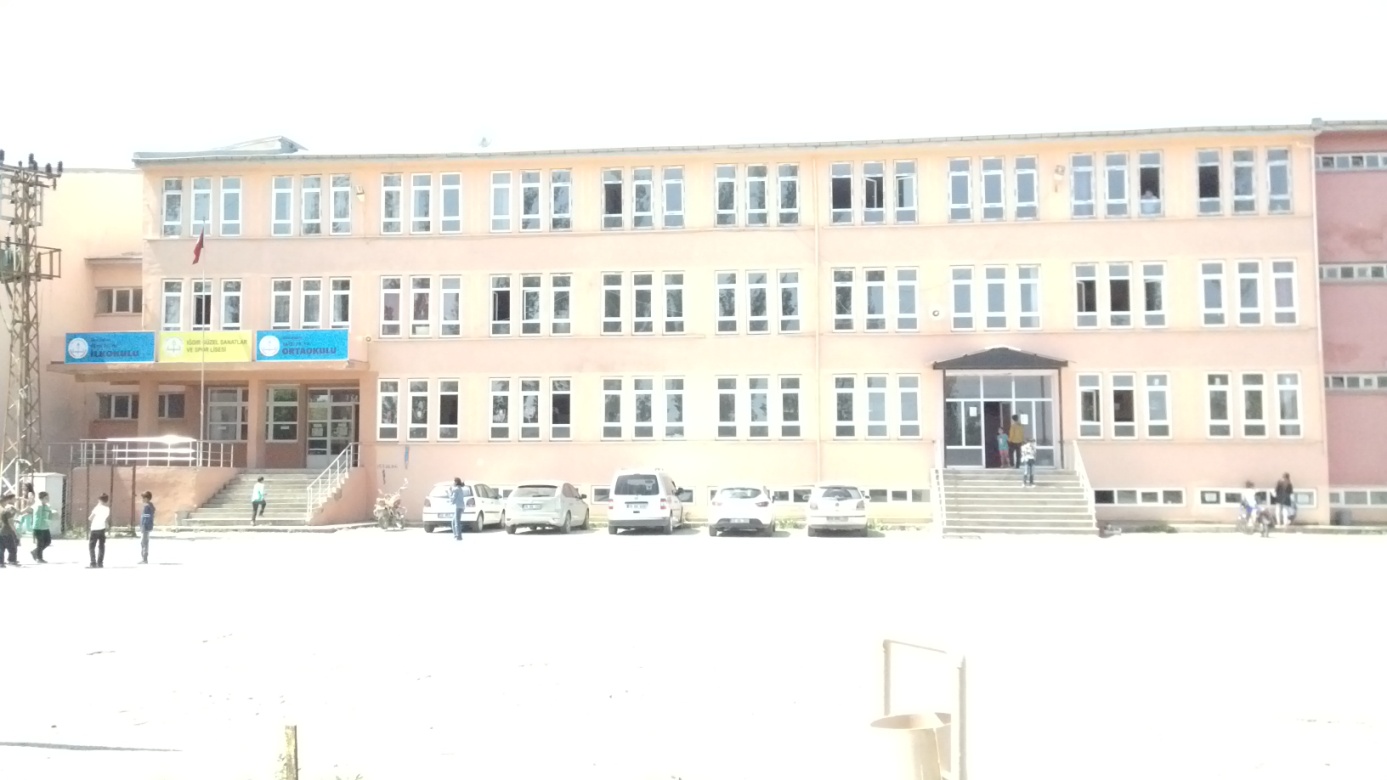                                                                IĞDIR 2015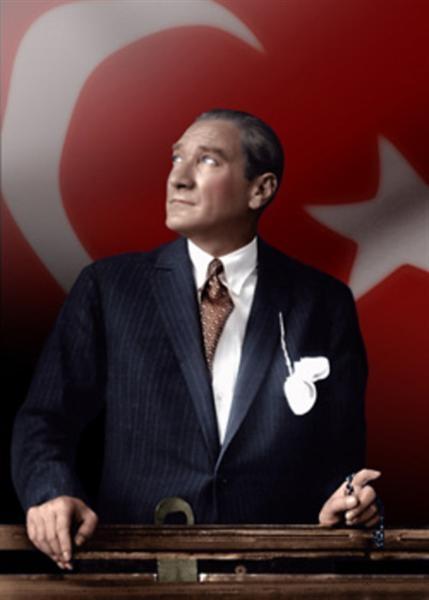 “Çalışmadan, yorulmadan, üretmeden, rahat yaşamak isteyen toplumlar, önce haysiyetlerini, sonra hürriyetlerini ve daha sonrada istiklal ve istikballerini kaybederler”.                                 Mustafa Kemal ATATÜRK                                                           ÖNSÖZ	Günümüz dünyasında yaşanan gelişmeler şunu gösteriyor; Güçlü ekonomik ve sosyal yapı, güçlü bir teknolojik alt ve üst yapı, güçlü bir ülke olmanın ve tüm değişikliklerde dimdik ayakta durabilmenin temelinde güçlü bir eğitim ve öğretim sistemi vardır.	Eğitim sisteminde en optimal başarı elde edebilme,  bu yönde belirlenen misyon ve vizyona ulaşabilmenin temelinde ise hiç şüphesiz ki plan, program ve strateji yatar.	Okulumuz misyon, vizyon ve stratejik planını ilk olarak 2012 yılında belirlemiştir. Okulumuz, daha iyi bir eğitim seviyesine ulaşmak düşüncesiyle Sürekli yenilenmeyi ve kalite kültürünü kendisine ilke edinmeyi amaçlamaktadır.  Atatürk’ü örnek alan bizler çağa uyum sağlamış, çağı yönlendiren gençler yetiştirmek için kurulan okulumuz, geleceğimiz teminatı olan öğrencilerimizi daha iyi imkânlarla yetişip, düşünce ufku ve yenilikçi ruhu açık Türkiye Cumhuriyetinin çıtasını daha yükseklere taşıyan bireyler olması için öğretmenleri ve idarecileriyle özverili bir şekilde tüm azmimizle çalışmaktayız.	Yaycı 75 yıl ilk ve ortaokulu olarak bir amacımız da öğrencilerimizde liseye ve üniversiteye gitme yolunda sağlam bir temel ve özgüven oluşturmaktır. Bu eğitim temeli ve özgüven ile Ülkemizin geleceğini aydınlatan nesiller olacaklarına inanıyoruz.            Yaycı 75 yıl ilk vet ortaokulunun stratejik planlama çalışmasına önce durum tespiti,  yani okulun SWOT analizi yapılarak başlanmıştır. SWOT analizi tüm idari personelin ve öğretmenlerin katılımıyla uzun süren bir çalışma sonucu ilk şeklini almış, varılan genel sonuçların sadeleştirilmesi ise okul yönetimi ile öğretmenlerden  oluşan beş kişilik bir kurul tarafından yapılmıştır. Daha sonra SWOT sonuçlarına göre stratejik planlama aşamasına geçilmiştir. Bu süreçte okulun amaçları, hedefleri, hedeflere ulaşmak için gerekli stratejiler, eylem planı ve sonuçta başarı veya başarısızlığın göstergeleri ortaya konulmuştur. Denilebilir ki SWOT analizi bir kilometre taşıdır okulumuzun bugün ki resmidir ve stratejik planlama ise bugünden yarına nasıl hazırlanmamız gerektiğine dair kalıcı  bir  belgedir.              Stratejik Plan' da belirlenen hedeflerimizi ne ölçüde gerçekleştirdiğimiz, plan dönemi içindeki her yılsonunda gözden geçirilecek ve gereken revizyonlar yapılacaktır.                 Okulumuzun stratejik planını hazırlanmasında emeği geçen tüm çalışma arkadaşlarıma ve köy muhtarı Şehmuz AKAKOÇ a teşekkürlerimizi sunuyorum	HÜSEYİN GÜLBETEKİNSTRATEJİK PLANLAMA SÜRECİ Okulumuzun Stratejik Planına  (2015-2019) Stratejik Plan Üst Kurulu ve Stratejik Planlama Ekibi tarafından, okulumuzun toplantı salonunda, çalışma ve yol haritası belirlendikten sonra taslak oluşturularak başlanmıştır.Stratejik Planlama Çalışmaları kapsamında okul personelimiz içerisinden “Stratejik Plan Üst Kurulu” ve “Stratejik Planlama Ekibi” kurulmuştur. Önceden hazırlanan anket formlarında yer alan sorular katılımcılara yöneltilmiş ve elde edilen veriler birleştirilerek paydaş görüşleri oluşturulmuştur. Bu bilgilendirme ve değerlendirme toplantılarında yapılan anketler ve hedef kitleye yöneltilen sorularla mevcut durum ile ilgili veriler toplanmıştır.Stratejik planlama konusunda 2014 yılı Haziran ayında İl Milli Eğitim Müdürlüğü Ar-Ge Birimi tarafından gerçekleştirilen seminerlerle okul müdürü, müdür yardımcıları, öğretmenler ve bölüm şefleri olmak üzere paydaş katılımı sağlanmıştır. Seminerde Stratejik Plan hazırlama yasal nedenleri ve amaçları hakkındaki bilgilendirme, stratejik plan öğeleri ve planlama aşamalarına ilişkin konularda bilgiler alınmıştır.Stratejilerin Belirlenmesi;Stratejik planlama ekibi tarafından, tüm iç ve dış paydaşların görüş ve önerileri bilimsel yöntemlerle analiz edilerek planlı bir çalışmayla stratejik plan hazırlanmıştır.Bu çalışmalarda izlenen adımlar;1.Okulun var oluş nedeni (misyon), ulaşmak istenilen nokta (vizyon) belirlenip okulumuzun tüm paydaşlarının görüşleri ve önerileri alındıktan sonra da vizyona ulaşmak için gerekli olan stratejik amaçlar belirlendi. Stratejik amaçlar;a.Okul içinde ve faaliyetlerimiz kapsamında iyileştirilmesi, korunması veya önlem alınması gereken alanlarla ilgili olan stratejik amaçlar,b.Okul içinde ve faaliyetler kapsamında yapılması düşünülen yenilikler ve atılımlarla ilgili olan stratejik amaçlar,c. Yasalar kapsamında yapmak zorunda olduğumuz faaliyetlere ilişkin stratejik amaçlar olarak da ele alındı.2. Stratejik amaçların gerçekleştirilebilmesi için hedefler konuldu. Hedefler stratejik amaçla ilgili olarak belirlendi. Hedeflerin spesifik, ölçülebilir, ulaşılabilir, gerçekçi, zaman bağlı, sonuca odaklı, açık ve anlaşılabilir olmasına özen gösterildi.3. Hedeflere uygun belli bir amaca ve hedefe yönelen, başlı başına bir bütünlük oluşturan,  yönetilebilir, maliyetlendirilebilir faaliyetler belirlendi. Her bir faaliyet yazılırken; bu faaliyet “amacımıza ulaştırır mı” sorgulaması yapıldı.4. Hedeflerin/faaliyetlerin gerçekleştirilebilmesi için sorumlu ekipler ve zaman belirtildi.5. Faaliyetlerin başarısını ölçmek için performans göstergeleri tanımlandı.6. Strateji, alt hedefler ve faaliyet/projeler belirlenirken yasalar kapsamında yapmak zorunda olunan faaliyetler, paydaşların önerileri, çalışanların önerileri, önümüzdeki dönemde beklenen değişiklikler ve GZFT (SWOT) çalışması göz önünde bulunduruldu.7. GZFT çalışmasında ortaya çıkan zayıf yanlar iyileştirilmeye, tehditler bertaraf edilmeye; güçlü yanlar ve fırsatlar değerlendirilerek kurumun faaliyetlerinde fark yaratılmaya çalışıldı; önümüzdeki dönemlerde beklenen değişikliklere göre de önlemler alınmasına özen gösterildi.8. Strateji, Hedef ve Faaliyetler kesinleştikten sonra her bir faaliyet maliyetlendirilmesi yapıldı.9. Maliyeti hesaplanan her bir faaliyetler için kullanılacak kaynaklar belirtildi.  Maliyeti ve kaynağı hesaplanan her bir faaliyet/projenin toplamları hesaplanarak bütçeler ortaya çıkartıldı.Yukarıdaki çalışmalar gerçekleştirildikten sonra Hürriyet Ortaokulu 2015-2019 dönemi stratejik planına son halini vermek üzere İlçelere bağlı okullar, İlçe Milli Eğitim Müdürlüklerine, Merkeze bağlı okullar ise İl Milli Eğitim Müdürlüğü Ar-Ge Birimine  elden götürülerek görüş istenmiştir.Görüşleri doğrultusunda son düzenlemeler yapılarak plan taslağı son halini almış ve onaya sunulmuştur.STRATEJİK PLANIN AMACISTRATEJİK PLANIN KAPSAMISTRATEJİK PALANLAMA YASAL DAYANAKLARI   STRATEJİK PLAN ÜST KURULU                          STRATEJİK PLANLAMA EKİBİ                                                    ÇALIŞMA TAKVİMİTablo 1: Çalışma TakvimiTARİHİ GELİŞİMOKULUN TARİHÇESİ VE YAPISI   Okulumuz arsası 1974 yılında Yaycı Köyünden Ahmet Kılıçlar isimli şahıstan köy halkı tarafından bedeli ödenerek,Milli Eğitim Bakanlığına hibe edilmiştir.Okulumuzun yapımına 1974  yılında başlanmıştır.Yapım inşaatı 4 yıl içerisinde bitirilmiş. 1978 yılında bitirilmiş olan okul 4 yıl bilinmeyen bir nedenle boş bırakılmıştır.1983 yılı kasım ayında Bakanlık emriyle Yaycı Köyü İlkokulu bu binaya taşınmıştır.183-1984 Eğitim Öğretim yılında İlkokul olarak kullanılmıştır. 1984-1985 Eğitim Öğretim yılının başından itibaren ilk öğretim okuluna dönüştürülerek ikinci kademeye de öğrenci kaydı yapılmaya başlanmıştır. Okulumuza Köy girişinde eklenen 352 yatak kapesteli pansiyon binası ve 12 daireli lojmanların inşaatı 1999 yılı başlarında tamamlanmış ve Milli Eğitim bakanlığının 04.02.1999 tarih ve 778 sayılı onayıyla okulumuz Yaycı75.yıl Pansiyonlu İlköğretim Okulu adını almıştır. 01.09.2006 tarihinde okulumuzun ismi bir daha değişerek Yaycı 75 yıl İlköğretim Bölge okulu adını almıştır. Bünyesinde Yatılı,Taşımalı ve Gündüzlü öğrencileri barındıran okulumuz 4+4+4 öğretim sitemi ile Yaycı 75.yıl İlkokulu ve Yaycı 75.Ortaokulu olarak eğitim öğretime devam etmektedir.Ayrıca Bünyesinde Spor Lisesi Eğitim Öğretim yapmaktadır. Halen Aşağı Çarıkçı Köyü Ortaokulu öğrencileri okulumuza taşınmaktadır. B) MEVCUT DURUMMEVZUAT ANALİZİOKULUN PERSONEL YAPISIOKULUN ÖRGÜT YAPISIHÜLYA ALTIN BOGOÇLU  ANASINIFI      (İzinli)                          HASAN YILDIRIM MERAL SARCAN	ANA SINIFI (Ücretli)	     CEMALETTİNÇELİK								 FATİH BAYTAK	SOSYAL BİLGİLERASLI SEZGİ	TÜRKÇEÖZER UÇUM	MATEMATİK    (Müdür Yardımcısı)TUĞBA CAN	MATEMATİKİSMAİL KOKULU	FEN TEK		AHMET BAĞCI	DİN KÜLT.ÖMER SUAT	İNGİLİZCEALİ KARANLIK	BEDEN EĞİTİMİBİLAL TAŞDEMİR	SINIF ÖĞRETMENİŞİRİNCAN ŞENCAN	SINIF ÖĞRETMENİEYLEM ÇETİNER	SINIF ÖĞRETMENİ OKULUN ÖĞRENCİ DURUMUÖğrenci Sayısı DağılımıDisiplin DurumuDevamsız Öğrenci SayısıRehberlik HizmetleriÖğrenci Sınıf Geçme VerileriPROJELEROKULUN FİZİKİ İMKÂNLARIBina DurumuFiziki DurumuKuruluşun Teknolojik AltyapısıMALİ DURUMC)PAYDAŞ ANALİZİPAYDAŞLARIN BELİRLENMESİD) GZFT (SWOT) ANALİZİPaydaş anketleri, görüşmeler, toplantılar vb yöntemlerle okulun güçlü yönleri zayıf yönleri, fırsatları, tehditleri belirlenecektir.KURUM İÇİ ANALİZKURUM DIŞI ANALİZ	MİSYONUMUZVİZYONUMUZİLKELERİMİZ/DEĞERLERİMİZEmpatiİnsan SevgisiMesleki EtikVicdanHoşgörüSorumlulukBilimsellikYAYCI 75.YIL İLK VE ORTAOKULU	Okulumuzda Ana sınıfı İlkokul ve Ortaokul, olarak 1974  yılı öncesinde 5 yıllık ilk okul  eğitimi sonrasında öğrencinin eğitim gördüğü 3 yıllık eğitim kurumuydu. Bu öğretimden sonra ise öğrenci bir başka eğitim kurumu olan liseye devam ediyordu. 1997'de çıkarılan bir yasayla Türkiye'de ortaokul, ilkokulla birleştirilerek ilköğretim adını aldı. 2012 yılında yapılan düzenlemelerden sonra; öğrencilerin öğrenim gördüğü birinci 4 yıl (1, 2, 3, 4. sınıflar) ilkokul, ikinci 4 yıl (5, 6, 7, 8. sınıflar) ortaokul ve üçüncü 4 yıl (9, 10, 11, 12. sınıflar) ise lise şeklinde isimlendirilmiştir..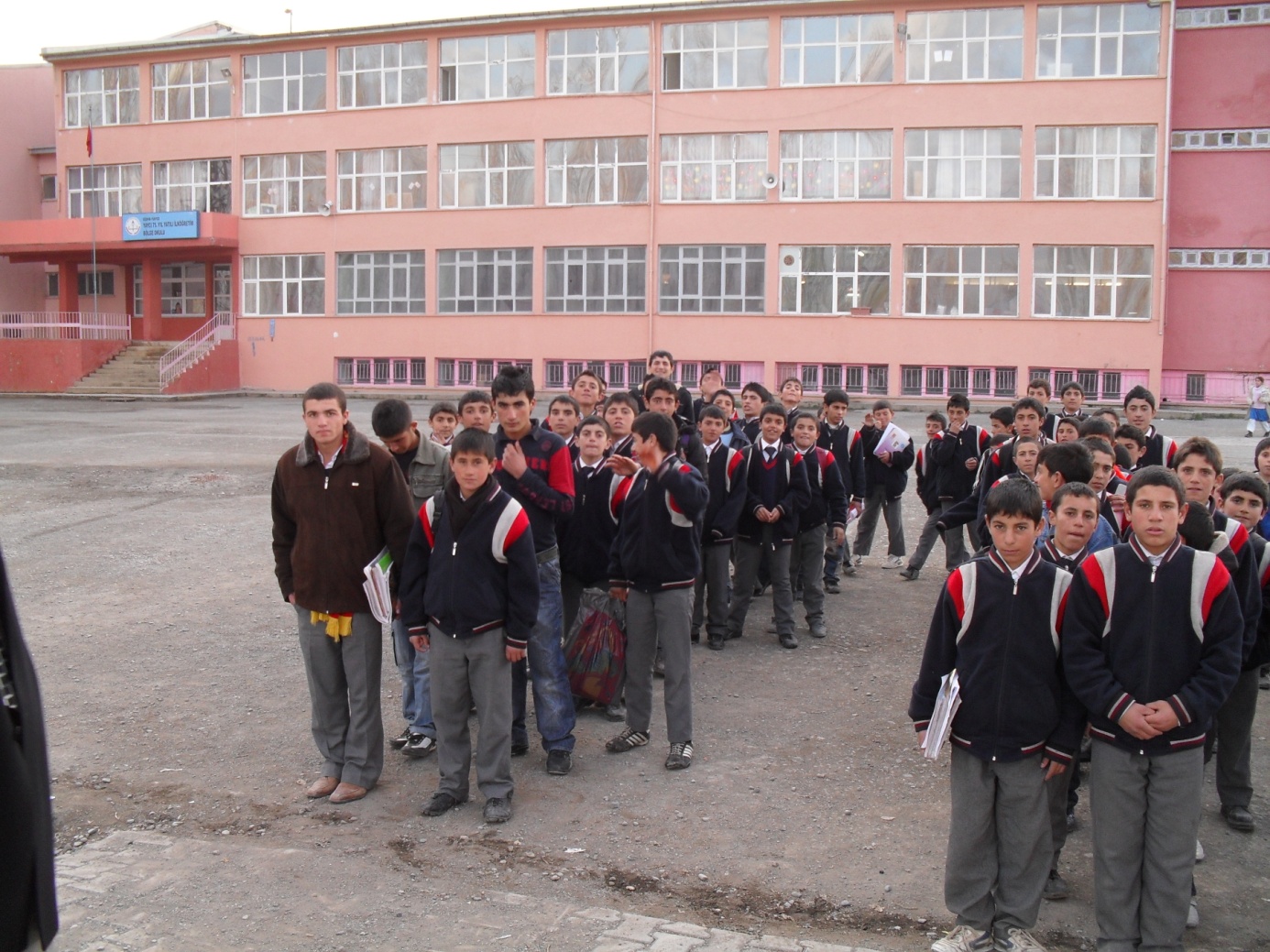 Okulumuz bölgesindeki ailelerin sosyal, ekonomik ve kültürel seviyelerinin düşük olması, ilkokul öğrencilerinin başarı seviyelerini de olumsuz yönde etkilemektedir. Okul idaresi ve öğretmenler olarak belirlediğimiz stratejik plan çerçevesinde öğrencilerin başarı seviyelerini artırıcı çalışmaları üstün gayret ve özveri ile yapacağız.               OKULUMUZUN  STRATEJİK  AMAÇLARI   STRATEJİLERİMİZ VE PERFORMANS GÖSTERGELERİMİZ 1.TEMA : ÖĞRENCİ Stratejik Amaç 1:Okulumuz öğrencilerinin okula sürekli devamlarının sağlanması ve başarı düzeylerinin artırılması.Stratejik Hedef 1:Okulumuz adres çevresinde 2013-2014 öğretim yılında % 10 olan, devamsızlık oranını,  2014-2015 de %8'e, 2015-2016 yılında %5e, 2016-2017 te %3 e,  2017-2018 ‘de %2 ye, 2018-2019 ‘da %1 e düşürmekFaaliyetler 1:F1. Devamsızlık yapan öğrencilerin aileleriyle görüşülüp işbirliğine gidilecek.F2. Aile ziyaretlerinin sayısı artırılacak.F3. Öğrencinin okula gelmeme sebepleri tespit edilerek, imkânı varsa sorunun çözümü yolunda çalışmalar yapılacaktır.F4. Yaylaya giden öğrencilerin, gitmemesi için gerekli tedbir ve yardım çalışması yapılacaktır. Stratejik Amaç 2 : Öğrencilerin beslenme alışkanlıklarını sağlıklı bir çizgiye çekmek.Stratejik Hedef 2:  Öğrencilerin fastfood, gazlı içecek, yağlı çerez vb. sağlıksız ürünleri tüketmesini 2019 yılı plan dönemi sonuna kadar %80 oranında azaltmakPerformans Göstergeleri 2 :Velilere ve öğrenciler verilen bilgilendirme toplantılarına katılım sayısı,Okul kantininde gazlı içecek, yağlı çerez vb..satısının süre içerisinde azaltılması ile satış oranı,Faaliyetler  2:     F 1- Okul kantininde bu tür gıdaların satışı en aza indirilmesi,    F 2 - Yapılan veli toplantılarıyla öğrencinin okula gelirken evinde sağlıklı bir yemek yiyerek okula gelmesinin yaraları her veli toplantısında gündeme alınarak bilgi verilmesi,    F3 : Beslenme alışkanlıkları konusunda afis çalışması yapılması,Stratejik Amaç 3: Okulumuzdaki akademik öğrenci başarısını arttırabilmek.Stratejik Hedef 3:TEOG’da yanlıs cevap sayı ortalamasını her yıl %5 oranında düşürmek,Performans Göstergeleri 3:Öğrencilere 2015 - 2019 yılları ve devam eden eğitim öğretim dönemlerinde yapılan sınav sayısı8.Sınıflar TEOG puan ortalamalarıYanlış cevap sayıları ortalamasıFaaliyetler 3:F 1 : Öğrencilere yönelik 2015-2019 eğitim öğretim yılından itibaren her yıl 4 deneme sınavı yapılmasıF 2 : Yanlış cevaplarda istenen ortalamanın üstüne çıkan öğrencilere yönelik bireysel eğitim çalışması yapmak,F 3 : Öğrencilere işaretledikleri her yanlış sorunun puanlarına ve sıralamalarına ne kadar etki ettiğini örneklerle anlatıldığı bilgilendirme toplantıları yapmak,F 4 : Yapılan deneme sınavlarında en az yanlış yapan 3 öğrenciyi ödüllendirmek,F 5 : Öğrenci velilerine yönelik TEOG hazırlık çalışmaları hakkında bilgilendirme toplantıları yapmak.Stratejik Amaç 4: Öğrencilerin kitap okuma alışkanlıklarına süreklilik kazandırarak kültürel veakademik açıdan daha başarılı bireyler yetiştirebilmekStratejik Hedef 4:Okuldaki tüm öğrencilere 2019 yılı plan dönemi sonu itibariyle her ay 1 kitap okumayı alışkanlık haline getirmekPerformans Göstergeleri 4:Okuldaki sınıf kitaplıklarından yararlanan öğrenci sayısıOkul kütüphanesinden yararlanan öğrenci sayısıKitap okuma alışkanlığının bilincine varan ögrenci sayısıFaaliyetler 4:F 1 : Veli toplantılarında kitap okumanın önemi her zaman bir gündem maddesi olarak alınmasıF 2 : Yapılan planlamayla haftada 20 dk. tüm okul aynı anda kitap okunması,F 3 : Her öğrenciye bir kitap aldırılarak sınıf seviyelerinde ögrenciler arasında değişim yaptırılarak az maliyetle çok kitap okumaları sağlanması,F 4 : Okul Aile Birliği ve hayırsever katkıları ile alınan yeni kitaplar okul öğrencilerinin kullanımınasunulması,F 5 : Dönem içerisinde en çok kitap okuyan ilk üç öğrenci karne törenlerinde ödüllendirilmesi.2. TEMA :     ÇALIŞANLAR   (YÖNETİCİLER, ÖGRETMENLER VE                                                                                    YARDIMCI   PERSONEL)Stratejik Amaç 1: Okuldaki eğitim ile ilgili her türlü girdiyi geliştirip arttırarak eğitim öğretimin niteliğini yükseltebilmek.Stratejik Hedef 1:Okuldan mesleki ve teknolojik alanda açılan mahalli hizmetiçi kurs ve seminerlerine katılımı artırarak eğitim öğretimin niteliğini artırmakStratejik Hedef  1:Öğretmenlerin teknolojiyi bir araç olarak etkin kullanma kapasitelerini arttırmak.Performans Göstergeleri 1:Teknolojik donanımları derslerinde kullanan öğretmen sayısı,Alınan toplam kurs ve seminer saati sayısı,Düzenlenen kurs ve seminerlere katılan öğretmen sayılarıTeknolojik gelismeleri yakından takip eden ögretmen sayısı,Faaliyetler 1:F 1 : Ögretmenlerin mesleki alanda ve teknolojik alanda gelişimini sağlayacak seminerlerin duyurulmasıF 2 : Dersliklerde ve okuldaki teknolojik donanımın en etkili şekilde kullanımını için planlama yapılmasıF 3 : Eğitimde kullanılabilecek ve okul envanterinde bulunan teknolojik araçların belirlenmesi,F 4:  Belirlenen teknolojik araçların etkin kullanımı konusunda oluşturulan ekip tarafından eğitim ve bilgilendirme yapılması,F 5 : Okul içerisinde yürütülen rutin islerin bazılarında örnek uygulamalarla öğretmenlerin konuya dikkatini çekerek hedefe yönelik katkı sağlamalarını sağlamak3. TEMA: VELİ VE ÇEVRE   (OKUL AİLE  BİRLİĞİ  VE DIS                                                                                        PAYDASLAR) Stratejik Amaç 1: Tüm iç paydaşlarımıza yasamın en temel gereklerinden olan “ögrenmeyi ögrenme” bilincini aşılamak ve öğrenmeyi sevdirebilmek.Stratejik Hedef 1:Öğrendiği basit ipuçlarını kullanarak yeni bilgilere ulaşmalarını sağlamakPerformans Göstergeleri 1:Okul kütüphanesinden yararlanma oranları,Kullanılan görsel ve işitsel eğitim materyali sayısı,Araştırmaya yönelik sosyal faaliyetlere katılım oranları,Faaliyetler 1:F 1 : Öğrencilerin ilgi ve ihtiyaçlarına göre öğrenme ortamlarının düzenlenmesiF 2 : Tüm derslerde görsel ve işitsel eğitim araçlarından daha fazla faydalanmanın sağlanmasıF 3 : Sınıf kütüphanelerini zenginleştirerek öğrencilerimizde okuma ve araştırma becerilerinin geliştirilmesi, F 4 : Arşstırmaya yönelik sosyal aktivitelere daha fazla yer vererek öğrencilerimizin bu konudaki becerilerini geliştirmek ve olumlu karakter özelliklerini kazanmalarının sağlanması,Stratejik Amaç 2:  Madde bağımlılığının insan yaşamını nedenli olumsuz etkilediğini tüm öğrenci ve velilere anlatabilmek.Stratejik Hedef 2:   Öğrencilerimizi gelecek nesillere sağlıklı bireyler olarak ulaştırmak için madde bağımlılığı oranını %100 oranında ortadan kaldırmak.Performans Göstergeleri 2:Uzman kişilerce verilen madde bağımlılığının zararları konusunda verilen seminer ve eğitimlere katılan öğrenci sayısı.Faaliyetler:F 1 : Öğrencilere madde bağımlılığının zararları konusunda uzman kişilerce eğitimler verilmesi,F 2 : Velilerimize yönelik uzman kişilerce bilgilendirici seminerler verilmesi,F 3 : Öğrencilerin madde bağımlılığı ve zararlı alışkanlıklardan korunması için gerekli tedbirlerinalınması.4 : Okulumuzda zararlı alışkanlıkların insan yasamı üzerindeki olumsuz etkileri konulu resim,şiir ve kompozisyon yarışmaları düzenlenmesi, katılımcıların ödüllendirilmesi. 4.TEMA: FİZİKİ  YAPI VE DONANIMStratejik Amaç 1: Kaliteli bir eğitim için Eğitim Öğretim ortamının kalitesini arttırmak.Stratejik Hedef 1:Kaliteli bir eğitim için 2019 yılı plan dönemi sonunda gerekli olan araç gereç ve donanım eksikliğinin % 90 oranında azaltılmasıPerformans Göstergeleri 1:Eğitim-öğretimin kaliteli olması için iyileştirilen araç gereç ve donanım sayısıOkuldaki mevcut araç gereç ve donanım sayısıFaaliyetler 1:F 1: Koridorların eğitim-öğretime uygun bir şekilde düzenlenmesiF 2: Dersliklerdeki araç-gereçlerdeki eksikliklerinin belirlenmesiF 3:Belirlenen malzeme ihtiyaçları ilgili makamlardan prosedüre uygun olarak istenmesi için gerekli yazışmalar yapılması 5. TEMA:  SOSYAL - KÜLTÜREL FAALiYETLERStratejik Amaç 1: Geri dönüşüm konusunda öğrencileri bilinçli hale getirebilmek.Stratejik Hedef 1:Atıkların gruplara ayrılarak toplanması ve geri dönüşüm oranının %90 oranına çıkarılmasıPerformans Göstergeleri 1:Okuldaki geri dönüşüme kazandırılan atıkların miktarıFaaliyetler 1:F 1: Öğrencilere atıkların neden geri dönüşüme kazandırılması gerektiği konusunda çarpıcı örnekler ve sunumlarla bilgi verilmesiF 2: Okulun uygun yerlerine kâğıt atık toplama kutularının yerleştirilmesi, bu kutularda biriken kâğıt atıkların uygun bir depoda biriktirilmesi  3: Yıl sonunda öğrencilerin kullandıkları ders kitaplarının toplanarak geri dönüşüme kazandırılmasıStratejik Amaç 2:  8.sınıf öğrencilerinin ilgi, beceri, yetenekleri doğrultusunda doğru orta öğretim kurumunu seçmelerini sağlayabilmekStratejik Hedef 2:İstedikleri bir ortaöğretim kurumuna giren öğrenci sayısını her yıl % 5 oranında arttırmak.Performans Göstergeleri 2:Mezun olan öğrencilerden yetenekleri ve istekleri doğrultusunda bir üst öğretim kurumuna yerleşen öğrenci sayısı,Faaliyetler 2:F 1 : Orta öğretim kurumlarını tanımaya yönelik öğrenci ve velilere bilgilendirme toplantıları yapılmasıF 2 : Öğrencilere yönelik ilçemizdeki ortaöğretim okullarına tanıtım gezileri düzenlenmesiF 3 : Bu okullardan mezun olmuş meslek sahibi kişilerin okula davet edilerek öğrencilere somut bilgi verilmesiF 4 : İstedikleri okullara yerleşebilmeleri için gerekli koşulları yerine getirebilmeleri için ne gibi akademik çalışmalar yapacakları konusunda bireysel rehberlik çalışması yürütülmesi,               PERFORMANS VE BÜTÇELEMEPERFORMANS GÖSTERGELERİ/HEDEF                     MALİYETLENDİRME/BÜTÇELEMEMALİYET TABLOSUKAYNAK TABLOSU	OKUL GELİŞİM PLANI	Okul gelişim planı, okul stratejik planından ayrı olarak her yıl, o eğitim-öğretim yılına ait olarak hazırlanmalıdır.	 Her yıl hazırlanan okul gelişim planında, okulun stratejik planındaki değerler, misyon, vizyon ve stratejik amaçlar ile hedefler temel alınmalıdır.ÇALIŞMA-İYİLEŞTİRME- PLANLARI	Stratejik planda yer alan amaç ve hedefler doğrultusunda belirlenen çalışmalara yönelik çalışma ekipleri kurulur. Çalışma planları, çalışmayı gerçekleştirecek olan ekipler tarafından hazırlanır. Okulun kaç tane hedefi varsa o kadar çalışma/iyileştirme planı olması gerekmektedir.OKUL GELİŞİM PLANIÇALIŞMA GRUPLARI/EKİPLERİEĞİTİM GRUBU/EKİBİOKUL GELİŞİM PLANI                                        İMZA SİRKÜLERİİÇİNDEKİLERKONULAR                                                                                                                                                               SAYFAÖNSÖZ …………………………………………………………………………………………………………………..……4		OKUL KİMLİK BİLGİLERİ …………………………………………………………………………….…………….….…6BÖLÜM 1STRATEJİK PLANLAMA SÜRECİ……………………………………………………………………………………..….7STRATEJİK PLANIN AMACI……………………………………………………………………………………………….…..9STRATEJİK PLANIN KAPSAMI………………………………………………………………………………………….……..9STRATEJİK PALANLAMA YASAL DAYANAKLARI………………………………………………………………………..9STRATEJİK PLAN ÜST KURULU……………………………………………………………………………………………..10STRATEJİK PLANLAMA EKİBİ……………………………………………………………………………………………….10ÇALIŞMA TAKVİMİ…………………………………………………………………………………………………………….11BÖLÜM 2DURUM ANALİZİ……………………………………………………………………………………………………………12		A) TARİHİ GELİŞİM -OKULUN TARİHÇESİ VE YAPISI…………………………………………………………………….12B) MEVCUT DURUM…………………………………………………………………………………………………………….13MEVZUAT ANALİZİ…………………………………………………………………………………………………13OKULUN PERSONEL YAPISI……………………………………………………………………………………….13OKULUN ÖRGÜT YAPISI…………………………………………………………………………………………...14OKULUN ÖĞRENCİ DURUMU……………………………………………………………………………………...15-Öğrenci Sayısı Dağılımı……………………………………………………………………………….…..15-Disiplin Durumu……………………………………………………………………………………….….15-Devamsız Öğrenci Sayısı………………………………………………………………………………….15-Rehberlik Hizmetleri…………………………………………………………………………….………...16-Öğrenci Sınıf Geçme Verileri……………………………………………………………………………...16OKULUN FİZİKİ İMKÂNLARI…………………………………………………………………………………….…17-Bina Durumu……………………………………………………………………………………………….17-Fiziki Durumu………………………………………………………………………………………………17-Kuruluşun Teknolojik Altyapısı……………………………………………………………………………17MALİ DURUM…………………………………………………………………………………………………………18C)PAYDAŞ ANALİZİ……………………………………………………………………………………………………………...19PAYDAŞLARIN BELİRLENMESİ…………………………………………………………………………………….19PAYDAŞLARIN ÖNCELİKLENDİRİLMESİ…………………………………………………………………………19D) GZFT (SWOT) ANALİZİ……………………………………………………………………………………………………….20KURUM İÇİ ANALİZ…………………………………………………………………………………………………..20KURUM DIŞI ANALİZ……………………………………………………………………………………………..21BÖLÜM 3GELECEĞE YÖNELİM…………………………………………………………………………………………….……........22MİSYONUMUZ…………………………………………………………………………………………………………22VİZYONUMUZ……………………………………………………………………………………………………….…22	      İLKELERİMİZ/DEĞERLERİMİZ…………………………………………………………………………………...……23               ORTAOKUL……………………………………………………………………………………………….…………..…..24GELECEĞE BAKIŞ STRATEJİK AMAÇLAR, HEDEFLER, FAALİYETLER TEMALARIMIZ…………   …………………..25TEMA : ÖĞRENCİ………………………………………………………………………………….26	TEMA : ÇALIŞANLAR…………………………………………………………………………….28TEMA : VELİ VE ÇEVRE………………………………………………………………………….29TEMA : FİZİKİ YAPI VE DONANIM…………………………………………………………….30TEMA : SOSYAL KÜLTÜREL FAALİYETLER…………………………………………………31	PERFORMANS VE BÜTÇELEME	PERFORMANS GÖSTERGELERİ/HEDEF…………………………………………………………………………32	MALİYETLENDİRME/BÜTÇELEME………………………………………………………………………………33		-Maliyet Tablosu…………………………………………………………………………………………..33		-Kaynak Tablosu…………………………………………………………………………………..………34BÖLÜM 4İZLEME VE DEĞERLENDİRME………………………………………………………………………………………………35	OKUL GELİŞİM PLANI……………………………………………………………………………………...………36	ÇALIŞMA PLANI……………………………………………………………………………………………..………37               GRUPLAR VE ÇALIŞIM PLANLARI………………………………………………………………………….…….38	İMZA SİRKÜSÜ………………………………………………………………….……………………………………40OKUL KİMLİK BİLGİSİOKUL KİMLİK BİLGİSİOKUL KİMLİK BİLGİSİOKUL KİMLİK BİLGİSİOKUL KİMLİK BİLGİSİOKUL KİMLİK BİLGİSİİLİ:       IĞDIRİLİ:       IĞDIRİLİ:       IĞDIRİLÇESİ:      MERKEZİLÇESİ:      MERKEZİLÇESİ:      MERKEZOKULUN ADI: YAYCI 75. YIL İLK VE ORTAOKULU OKULUN ADI: YAYCI 75. YIL İLK VE ORTAOKULU OKULUN ADI: YAYCI 75. YIL İLK VE ORTAOKULU OKULUN ADI: YAYCI 75. YIL İLK VE ORTAOKULU OKULUN ADI: YAYCI 75. YIL İLK VE ORTAOKULU OKULUN ADI: YAYCI 75. YIL İLK VE ORTAOKULU OKULA İLİŞKİN GENEL BİLGİLEROKULA İLİŞKİN GENEL BİLGİLEROKULA İLİŞKİN GENEL BİLGİLERPERSONEL İLE İLGİLİ BİLGİLERPERSONEL İLE İLGİLİ BİLGİLERPERSONEL İLE İLGİLİ BİLGİLEROkul Adresi:YAYCI KÖYÜ  ERZURUM YOLU ÜZERİ -Okul Adresi:YAYCI KÖYÜ  ERZURUM YOLU ÜZERİ -Okul Adresi:YAYCI KÖYÜ  ERZURUM YOLU ÜZERİ -KURUMDA ÇALIŞAN PERSONEL SAYISISayılarıSayılarıOkul Adresi:YAYCI KÖYÜ  ERZURUM YOLU ÜZERİ -Okul Adresi:YAYCI KÖYÜ  ERZURUM YOLU ÜZERİ -Okul Adresi:YAYCI KÖYÜ  ERZURUM YOLU ÜZERİ -KURUMDA ÇALIŞAN PERSONEL SAYISIErkekKadınOkul Telefonu0476 27853840476 2785384Yönetici2-Faks--Sınıf öğretmeni12Elektronik Posta Adresi737588@meb.k12.tr737588@meb.k12.trBranş Öğretmeni53Web sayfa adresihttp://yaycı.meb.k12.trhttp://yaycı.meb.k12.trRehber Öğretmen--Öğretim ŞekliNormal(  x   )İkili( )Memur1-Okulun Hizmete Giriş Tarihi19741974Yardımcı Personel1-Kurum Kodu737740/737588737740/737588Toplam105OKUL VE BİNA DONANIM BİLGİLERİOKUL VE BİNA DONANIM BİLGİLERİOKUL VE BİNA DONANIM BİLGİLERİOKUL VE BİNA DONANIM BİLGİLERİOKUL VE BİNA DONANIM BİLGİLERİOKUL VE BİNA DONANIM BİLGİLERİToplam Derslik Sayısı1010Kütüphane Var(  X  )Yok(    )Kullanılan Derslik Sayısı1010Çok Amaçlı SalonVar(    )Yok( *  )İdari Oda Sayısı22Çok Amaçlı SahaVar(  *  )Yok(    )Laboratuvar Sayısı11ÖĞRENCİ BİLGİLERİErkekErkekKızToplamToplam1-8  Sınıf696964133133Genel Toplam696964133133                          BÖLÜM 1 STRATEJİK PLANLAMA SÜRECİAMAÇBu stratejik plan dokümanı, okulumuzun güçlü ve zayıf yönleri ile dış çevredeki fırsat ve tehditler göz önünde bulundurularak, eğitim alanında ortaya konan kalite standartlarına ulaşmak üzere yeni stratejiler geliştirmeyi ve bu stratejileri temel alan etkinlik ve hedeflerin belirlenmesini amaçlamaktadır.KAPSAMBu stratejik plan dokümanı Yaycı 75 yıl ilk ve Ortaokulu  2015–2019 yıllarına dönük stratejik amaçlarını, hedeflerini ve performans göstergelerini kapsamaktadır.DAYANAKDAYANAKSIRA NOREFERANS KAYNAĞININ ADI15018 yılı Kamu Mali Yönetimi ve Kontrol Kanunu210. Kalkınma Planı (2014-2018)3Yüksek Planlama Kurulu Kararları4DPT Müsteşarlığı tarafından hazırlanan Kamu İdareleri İçin Stratejik Planlama Kılavuzu5Maliye Bakanlığı Tarafından Hazırlanan Performans Esaslı Bütçeleme Rehberi6Kamu İdareleri Faaliyet Raporlarının Düzenlenmesi ile Bu İşlemlere İlişkin Diğer Esas ve Usuller Hakkında Yönetmelik761. Hükümet Eylem Planı8Milli Eğitim Bakanlığı Stratejik Planı9İl Milli Eğitim Müdürlüğü Stratejik Planı102013/26No’lu GenelgeDiğer KaynaklarOKUL GELİŞİM YÖNETİM EKİBİMİZOKUL GELİŞİM YÖNETİM EKİBİMİZOKUL GELİŞİM YÖNETİM EKİBİMİZSIRA NOADI SOYADI GÖREVİ1HÜSEYİN GÜLBETEKİNOKUL MÜDÜRÜ2ÖZER UÇUMMÜDÜR YARDIMCISI3BİLAL TAŞDEMİRÖĞRETMEN4HASAN YILDIRIMOKUL AİLE BİRLİĞİ YÖNETİM KURULU ÜYESİ5ŞEHMUZ AKAKOÇKÖY MUHTARIOKUL GELİŞİM YÖNETİM EKİBİMİZOKUL GELİŞİM YÖNETİM EKİBİMİZOKUL GELİŞİM YÖNETİM EKİBİMİZSIRA NOADI SOYADI GÖREVİ1ÖZER UÇUM MÜDÜR YARDIMCISI2İSMAİL KOKULUÖĞRETMEN3ASLI SEZGİÖĞRETMEN4ÖMER SUATÖĞRETMEN5ÖZMEN YILDIZGÖNÜLLÜ VELİ NoFaaliyet2015-20162015-20162015-20162015-20162015-20162015-20162015-20162015-20162015-20162015-20162015-20162015-2016NoFaaliyetŞub.Mar.Nis.May.Haz.Tem.Ağu.Eyl.Eki.Kas.Ara.1Hazırlık Dönemi - Eğitim Çalışmaları X  X2Paydaş Tespiti ve Analizi  X  X3Durum Analizi  X  X4Misyon, Vizyon, İlke Değerler   X  X5Stratejik Amaç ve Hedeflerin Belirlenmesi X6Faaliyet ve Projelerin Belirlenmesi  X  X7Stratejik Planın Taslak çalışması  X  X8Stratejik Planın Yazılması   X9Stratejik Planın sonuçlandırılması X10Stratejik Planın İl Stratejik Planlama Birimine TeslimiXBÖLÜM  2:MEVCUT DURUM ANALİZİYASAL YÜKÜMLÜLÜKDAYANAKAYRILAN MALİ KAYNAKÖRGÜT/ İNSAN KAYNAĞIDEĞERLENDİRME10. Kalkınma Planı (2014-2018)Yüksek Planlama Kurulu Kararları5018 yılı Kamu Mali Yönetimi ve Kontrol Kanunu, Milli Eğitim Bakanlığı Stratejik Planı, İl Milli Eğitim Müdürlüğü Stratejik Planı2013/26 No’lu Genelge- Yok- Yetersiz- Güçlendirilmeli2015 YILI YÖNETİCİ VE ÖĞRETMEN DURUMU2015 YILI YÖNETİCİ VE ÖĞRETMEN DURUMU2015 YILI YÖNETİCİ VE ÖĞRETMEN DURUMU2015 YILI YÖNETİCİ VE ÖĞRETMEN DURUMU2015 YILI YÖNETİCİ VE ÖĞRETMEN DURUMU2015 YILI YÖNETİCİ VE ÖĞRETMEN DURUMU2015 YILI YÖNETİCİ VE ÖĞRETMEN DURUMU2015 YILI YÖNETİCİ VE ÖĞRETMEN DURUMUSIRA NOGöreviEK TLisansY.LisansUzman1MÜDÜR 1-1X2MÜDÜR YARDIMCISI1-1X3REHBER----4BRANŞ ÖĞRETMENLERİ527-X5SINIF ÖĞRETMENİ123-XTOPLAM84122013-20142013-20142013-20142014-20152014-20152014-2015SINIFLAREKTEKTAna Sınıfı10132385131.Sınıflar7613710172.Sınıflar1311241311243.Sınıflar99181311244.Sınıflar481256115.Sınıflar201434711186.Sınıflar22254766127.Sınıflar23244777148.Sınıflar323062121022TOPLAM1401402807877155ÖĞRENCİ SAYILARIÖĞRENCİ SAYILARIÖĞRENCİ SAYILARIÖĞRENCİ SAYILARIÖĞRENCİ SAYILARI   Yıllar Disiplin kurulu toplanma sayısıDisiplin cezası alan öğrenci sayısıUyarı/Kınama Uzaklaştırma2011-201200002012-201300002013-20140000   Yıllar 2011-2012-2012-201352013-201492014-20159REHBERLİK HİZMETLERİNDEN YARARLANAN ÖĞRENCİ SAYISIREHBERLİK HİZMETLERİNDEN YARARLANAN ÖĞRENCİ SAYISIREHBERLİK HİZMETLERİNDEN YARARLANAN ÖĞRENCİ SAYISIREHBERLİK HİZMETLERİNDEN YARARLANAN ÖĞRENCİ SAYISIREHBERLİK HİZMETLERİNDEN YARARLANAN ÖĞRENCİ SAYISIREHBERLİK HİZMETLERİNDEN YARARLANAN ÖĞRENCİ SAYISIREHBERLİK HİZMETLERİNDEN YARARLANAN ÖĞRENCİ SAYISIEĞİTİM ÖĞRETİM YILIÖĞRENCİ GÖRÜŞMESİVELİ GÖRÜŞMESİBİREYSEL PSİKOLOJİK DANIŞMADAN FAYDALANANBİREYSEL EĞİTSEL DANIŞMADAN FAYDALANANBİREYSEL MESLEKİ DANIŞMADAN FAYDALANANGRUPLA EĞİTSEL REHBERLİKHİZMETİ ALAN2011-20121801156519218002012-20132230028228202013-20141330028028002014-2015102701381380SINIF TEKRARI YAPAN ÖĞRENCİ SAYILARISINIF TEKRARI YAPAN ÖĞRENCİ SAYILARISINIF TEKRARI YAPAN ÖĞRENCİ SAYILARISINIF TEKRARI YAPAN ÖĞRENCİ SAYILARISINIF TEKRARI YAPAN ÖĞRENCİ SAYILARI   Yıllar Öğrenci SayısıDoğrudan  Geçen Öğrenci SayısıSorumluluğu bulunan  öğrenci sayısıSınıf Tekrarı yapan öğrenci sayısı2013-20142802354502014-2015124962813YERLEŞİMYERLEŞİMYERLEŞİMTOPLAM ALANBİNALARIN ALANIBAHÇE ALANI4270m22270m22000m2FİZİKİ İMKANLARFİZİKİ İMKANLARFİZİKİ İMKANLARSIRA NOFİZİKİ DURUMSAYISI1Derslik Sayısı 102Biyoloji Laboratuvarı -3Fen Laboratuvarı 14Kimya Laboratuvarı -5Bilgisayar Laboratuvarı16Kütüphane 17Müdür odası 18Müdür yardımcısı odası19Rehberlik servisi -10Öğretmenler odası 111Zümre öğretmen odası -12Tarih –Coğrafya Dersliği-13İngilizce Dersliği114Memur odası 115Hizmetliler odası -16Çok amaçlı salon-17Kömürlük118Kalorifer Odası119Diğer1Donanım TürüMevcutİhtiyaçBilgisayar204Projeksiyon31Faks-1Tarayıcı-1Fotokopi makinesi3-Dizüstü bilgisayar1Lazer yazıcı21Nokta vuruşlu yazıcı--Mürekkep püskürtmeli--Akıllı Tahta-10OKUL AİLE BİRLİĞİ HESABIOKUL AİLE BİRLİĞİ HESABIOKUL AİLE BİRLİĞİ HESABIOKUL AİLE BİRLİĞİ HESABIGELİRLERTUTARIGİDERLERTUTARI2013-2014  YILIGELİRLERİ40502013-2014 YILIGİDERLERİ42502014-2015  YILI GELİRLERİ65002014-2015 YILI GİDERLERİ6000İç PaydaşlarDış Paydaşlarİl Milli Eğitim MüdürlüğüYerel YönetimlerOkul MüdürüMedyaÖğretmenlerÜniversitelerÖğrencilerSivil Toplum ÖrgütleriVelilerMuhtarlıkOkul Aile BirliğiÇevre köylerGüçlü YönlerZayıf Yönler1-Sınıf mevcutlarının az olması.2-Hem tecrübeli hem de genç personellerin bir arada olması.3-Proje tabanlı düşünen personelin olması.4-Öğretmenlerimizin bölgeyi tanıması, güçlü ve etkili bir iletişime sahip olmaları.5-Okul personellerinin pozitif düşünceye sahip olmaları.6- Öğretmenlerin alanları dışında dahi üretken ve yaratıcı düşünceye sahip olmaları.1-Öğrencilerimizin ailelerinin genelde eğitim ve ekonomik düzeylerinin çok yetersiz olması.2- Çok amaçlı salonun olmaması.3-Okul güvenlik personelinin olmaması.4-Oyun alanının yetersiz olması.liselilerle beraber kullanılması5-Okulun köy yerleşim alanına uzak olması,öğrencilerin gidiş gelişte sıkıntı çektikleri gözlemleniyor.FırsatlarTehditler1- Velilerimizin gün geçtikçe eğitime daha çok önem vermeleri.2-Okulumuzun fiziki alt yapısı, araç-gereç ve donanım ihtiyacının giderilmeye başlanması.3-Velilerle olan iletişimin iyi olması, 4- Velilerimizin eğitim ve öğretime olumlu yaklaşımı,5- Öğrencilerimizin yeni şeylere ve yeniliklere açık pozisyonda olmaları ve rahatça kabullenip sahip çıkmaları,1-Bölgede, olumsuz model alınacak kişilerin var olması ve bu durumun öğrencileri kötü yönde etkilemesi.2-Ailelerin hayvancılıkla uğraşmaları nedeniyle bazı çocukların bundan etkilendiği gözlemleniyor.3-lise ile birlik te okul bahçesini kullandığımız için zaman zaman  İstenmeyen hareketlerin oluşması4-Fiziki gelişim, ekip oluşturma, liderlik etme, birlik ve beraberlik, paylaşım yönlerinin yetersiz olması.5-Ailelerin ekonomik düzeylerinin düşük olması.6- Çocukların çalışma odalarının olmaması. 7- Ders araç-gereçlerinin eksik olması vb. nedenler, başarıyı olumsuz yönde etkileyecektir.                         BÖLÜM 3   GELECEĞE YÖNELİM                           GELECEGE BAKIS       STRATEJİK PLANLARIMIZ              (TEMALARIMIZ)1.TEMA: ÖGRENCİ2.TEMA: ÇALIŞANLAR(YÖNETCİLER, ÖGRETMENLER VE YARDIMCIPERSONEL)3.TEMA: VELİ VE ÇEVRE(OKUL AİLE BİRLİGİ VE DIS PAYDASLAR)4.TEMA: FİZİKİ YAPI VE DONANIM5.TEMA: SOSYAL-KÜLTÜRELFAALİYETLERSA1Performans GöstergeleriVeri TürüMevcut Durum20152016201720182019SP Dönemi HedefiSH1.1.Performans GöstergeleriVeri TürüMevcut Durum20152016201720182019SP Dönemi HedefiPG1Okullaşma OranıOran%90%95%96%96%97%98PG2Devamsızlığın azaltılmasıOran%8%5%5%3%2%1S.A. NO:STRATEJİK HEDEF2014-2015 (TL)2015-2016 (TL)2016-2017 (TL)2017-2018 (TL)2018-2019 (TL)1Okullaşma Oranı350037004000430045002Devamsızlığın azaltılması15001750200023002500TOPLAM MALİYETTOPLAM MALİYET50005450600066007000KAYNAKLAR2014-2015(TL)2015-2016(TL)2016-2017(TL)2017-2018(TL)2018-2019(TL)Kantin 20802216235025852835Okul Aile Birliği29003250370042005000Toplam49805466605067857835BÖLÜM 4İZLEME VE DEĞERLENDİRMEİZLEME VE DEĞERLENDİRME ESASLARIİzleme ve değerlendirme aşağıdaki esaslara bağlı kalınarak yapılacaktır:♦ Her eğitim öğretim yılı başında, o yıl içerisinde gerçekleştirilecek her bir hedef veya faaliyet için sorumlu kişiler belirlenecektir. Bu kişilerin, "öğrenen okul" anlayışını bir davranış olarak benimsemiş olmasına dikkat edilecektir.♦ Her çalışma yılı için okul gelişim planı hazırlanacaktır.♦ Her çalışma yılı /dönemi de ekiplerce her hedef için bir çalışma/iyileştirme planı hazırlayıp okul idaresine teslim edilecektir.♦ Sorumlu kişi veya ekipler, 6 ayda bir rapor düzenleyerek amaca ulaşma veya hedefin gerçekleşme düzeyi hakkında bilgi sunacaklardır.♦ Faaliyetler performans göstergelerine göre değerlendirilecektir. Bu bakımdan herçalışma öncesinde performans göstergeleri gözden geçirilecektir.♦ Çalışmalarda verilerin kullanılması ve her şeyin rakamlarla ifade edilmesi sağlanacaktır.♦ Tüm çalışmalar, şeffaflık ve hesap verebilirlik ilkesine uygun olarak gerçekleştirilecektir.♦ Yapılan çalışmaların sonucuna göre "Stratejik Plan" gözden geçirilecektir.Teknoloji Grubu/EkibiUmut Grubu/EkibiTakip Grubu/EkibiEğitim Grubu/EkibiMotivasyon Grubu/EkibiBEKİR BOGOÇLUASLI SEZGİBİLAL TAŞDEMİRŞİRİNCAN ŞENCANALİ  KARANLIKAHMET BAĞCIALTIN KAYCITUĞBA CANMERAL SARCANEMRE KIZILTAŞEYLEM ÇETİNERİSMAİLKOKULUÇALIŞMA (İYİLEŞTİRME) PLANIÇALIŞMA (İYİLEŞTİRME) PLANIÇALIŞMA (İYİLEŞTİRME) PLANIÇALIŞMA (İYİLEŞTİRME) PLANIÇALIŞMA (İYİLEŞTİRME) PLANIÇALIŞMA (İYİLEŞTİRME) PLANIÇALIŞMA (İYİLEŞTİRME) PLANIÇALIŞMA (İYİLEŞTİRME) PLANIÇALIŞMA (İYİLEŞTİRME) PLANIStratejik Amaç :  Ortaokulu okullaşma oranıStratejik Amaç :  Ortaokulu okullaşma oranıStratejik Amaç :  Ortaokulu okullaşma oranıStratejik Amaç :  Ortaokulu okullaşma oranıStratejik Amaç :  Ortaokulu okullaşma oranıStratejik Amaç :  Ortaokulu okullaşma oranıStratejik Amaç :  Ortaokulu okullaşma oranıStratejik Amaç :  Ortaokulu okullaşma oranıStratejik Amaç :  Ortaokulu okullaşma oranıHedef 1: Okulumuz adres çevresinde 2014-2015 öğretim yılında % 40 olan, 10-14 arası  nüfusunun okullaşma oranını,  2015-2016 da %45 e, 2016-2017 yılında %50, 2017-2018 te %55 e, 2018-2019 yılında %60a, çıkarmak.Hedef 1: Okulumuz adres çevresinde 2014-2015 öğretim yılında % 40 olan, 10-14 arası  nüfusunun okullaşma oranını,  2015-2016 da %45 e, 2016-2017 yılında %50, 2017-2018 te %55 e, 2018-2019 yılında %60a, çıkarmak.Hedef 1: Okulumuz adres çevresinde 2014-2015 öğretim yılında % 40 olan, 10-14 arası  nüfusunun okullaşma oranını,  2015-2016 da %45 e, 2016-2017 yılında %50, 2017-2018 te %55 e, 2018-2019 yılında %60a, çıkarmak.Hedef 1: Okulumuz adres çevresinde 2014-2015 öğretim yılında % 40 olan, 10-14 arası  nüfusunun okullaşma oranını,  2015-2016 da %45 e, 2016-2017 yılında %50, 2017-2018 te %55 e, 2018-2019 yılında %60a, çıkarmak.Hedef 1: Okulumuz adres çevresinde 2014-2015 öğretim yılında % 40 olan, 10-14 arası  nüfusunun okullaşma oranını,  2015-2016 da %45 e, 2016-2017 yılında %50, 2017-2018 te %55 e, 2018-2019 yılında %60a, çıkarmak.Hedef 1: Okulumuz adres çevresinde 2014-2015 öğretim yılında % 40 olan, 10-14 arası  nüfusunun okullaşma oranını,  2015-2016 da %45 e, 2016-2017 yılında %50, 2017-2018 te %55 e, 2018-2019 yılında %60a, çıkarmak.Hedef 1: Okulumuz adres çevresinde 2014-2015 öğretim yılında % 40 olan, 10-14 arası  nüfusunun okullaşma oranını,  2015-2016 da %45 e, 2016-2017 yılında %50, 2017-2018 te %55 e, 2018-2019 yılında %60a, çıkarmak.Hedef 1: Okulumuz adres çevresinde 2014-2015 öğretim yılında % 40 olan, 10-14 arası  nüfusunun okullaşma oranını,  2015-2016 da %45 e, 2016-2017 yılında %50, 2017-2018 te %55 e, 2018-2019 yılında %60a, çıkarmak.Hedef 1: Okulumuz adres çevresinde 2014-2015 öğretim yılında % 40 olan, 10-14 arası  nüfusunun okullaşma oranını,  2015-2016 da %45 e, 2016-2017 yılında %50, 2017-2018 te %55 e, 2018-2019 yılında %60a, çıkarmak.Çalışma Konusu:  OrtaokuluÇalışma Konusu:  OrtaokuluÇalışma Konusu:  OrtaokuluÇalışma Konusu:  OrtaokuluÇalışma Konusu:  OrtaokuluÇalışma Konusu:  OrtaokuluÇalışma Konusu:  OrtaokuluÇalışma Konusu:  OrtaokuluÇalışma Konusu:  OrtaokuluÇalışmanın Performans Göstergesi: Okullaşma oranıÇalışmanın Performans Göstergesi: Okullaşma oranıÇalışmanın Performans Göstergesi: Okullaşma oranıÇalışmanın Performans Göstergesi: Okullaşma oranıÇalışmanın Performans Göstergesi: Okullaşma oranıÇalışmanın Performans Göstergesi: Okullaşma oranıÇalışmanın Performans Göstergesi: Okullaşma oranıÇalışmanın Performans Göstergesi: Okullaşma oranıÇalışmanın Performans Göstergesi: Okullaşma oranıYapılacak İşlerEtkinliklerfaaliyetlerÇalışmanın SorumlularıÇalışmanın Başlangıç TarihiÇalışmanın Bitiş TarihiTahmini MaliyetÇalışmadan Beklenen YararÇalışmanın DeğerlendirilmesiÇalışma TamamlandıÇalışmanın Tamamlanamama Nedeni ( Çalışma Bitirilmediyse Gerekçeleri)Çevre TaramasıBİLAL TAŞDEMİRŞİRİNCAN ŞENCANASLI SEZGİBEKİR BOGOÇLU1 Ağustos15 Eylül800İlk ve Ortaokul oranını yükseltmekVelileri iknaİSMAİL KOKULUÖMER SUATAHMET BAĞCI1 Ağustos15 Eylül900Velileri İlk ve Ortaokul eğitimin önemi konusunda ikna etmek.Okulun fiziki ortamını hazırlamaALİ KARANLIKCEMALETTİN ÇELİK1 Ağustos15 Eylül5000Okulu eğitim-öğretime hazır hale getirme,öğrenciye ortamı sevdirmeSıra NoStratejik Amaç NoHedef NoÇalışmanın AdıSorumlu EkipBaşlangıç ve Bitiş TarihiTahmini BütçeAçıklamalar111Okulumuz bölgesinde İlk ve Ortaokul eğitim oranını artırma.BİLAL TAŞDEMİR ASLI SEZGİÖMER SUAT01/09/201515/11/2015800TL222Devamsız öğrencileri okula kazandırmaŞİRİNCAN ŞENCANEYLEMÇETİNERALİ KARANLIKAHMET BAĞCI22/09/201530/10/2015650TLSTRATEJİK PLAN ÜST KURULUSTRATEJİK PLAN ÜST KURULUSTRATEJİK PLAN ÜST KURULUSTRATEJİK PLAN ÜST KURULUSIRA NOADI SOYADIGÖREVİİMZA1HÜSEYİN GÜLBETEKİNOKUL MÜDÜRÜ2ÖZER UÇUMMÜDÜR YARDIMCISI3BİLAL TAŞDEMİRÖĞRETMEN4HASAN YILDIRIMOKUL AİLE BİRLİĞİ BAŞKANI5ŞEHMUZ AKAKOÇKÖY MUHTARI